NOTULEN Agenda RTM*)*) beritandacentang (√) pada agenda yang sesuaiPembahasanKesimpulan RTMPerbaikan yang sudah dilaksanakan sesuai saran auditor, sudah dilaporkan kepada auditor, Penjamu Fakultas, dan RTM Fakultas. 75% yang disarankan auditor sudah diitindaklanjuti.25% yang belum ditindaklanjuti adalah pendokumentasian di web terkait dengan bidang keahlian tendik yang bekerjasama dengan Prodi. Data mengenai sertifikat kompetensi tendik dalam proses pengumpulan._________________________________________________________________________________________________________________________________________________________________________________________________________________________________Yogyakarta, 28 Januari 2021DisetujuiOleh				DiperiksaOleh				Dibuatoleh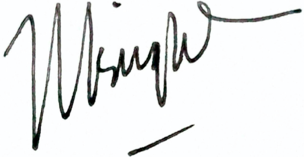 Dr. Dra. Sri HartiWidyastuti, M.Hum     Siti Mahripah, M.App.Ling.                          (Dr. Wening Sahayu, MPd.)Dekan FBS UNY				UPM FBS UNY				NotulisHari/Tanggal:Rabu-Kamis/ 27-28 Januari 2021 Wakturapat:DARING (ZOOM)Pimpinanrapat:Dr. Dra. Sri HartiWidyastuti, M.Hum.Notulis:Dr. Wening Sahayu, MPd.Peserta:51 orang (daftarterlampir)Bahan RTM:TerlampirHasilAuditMutuInternal(hasil/temuanaudit) UNY√Umpan balikdaristakeholder,misalnyakeluhanstakeholder,hasil survei kepuasanstakeholder terhadap layanan UNYKinerjaprosesyangmeliputikinerjalayanan,kinerjadosen,dll di UNYPencapaian sasaran mutu/ indikator kinerja, seperti analisis kesesuaian kompetensilulusanStatus tindakan koreksi dan pencegahan yang dilakukan atau tindak lanjut dari permintaan tindakan koreksi (PTK) yang pernah dibuat.Statustindaklanjut darihasilTinjauanManajemen jenjang di bawahnya atau periode sebelumnya.Perubahan sistem manajemen mutu atau peningkatan sistemmutuNoTemuan audit/permasalahanRencanaTindakankoreksi/TindaklanjutolehmanajemenWaktupelaksanaanPenanggungjawabAlat pelacak Tracer study Prodi yg mudah diisi/ digunakan alumni di web Prodi perlu diadakan (Std. 2)Alat pelacak Kepuasan Pengguna Alumni/ StakeholderProdi yg mudah diisi/ digunakan alumni di web Prodi perlu diadakan (std 2).Proses Peninjauan Kurikulum: perlu diunggah hasil rapat yang berkaitan dg hal tsb, dan di unggah di database Prodi (Std. 2).Sudah dilakukan tindak lanjut, yaitu pembuatan Form Tracer study Prodi dalam bentuk Googleform yang  diunggah di web Prodi.Link:      http://gg.gg/o0mfv  Sudah dilakukan tindak lanjut, yaitu pembuatan Form Kepuasan Pengguna Alumni/ Stakeholder Prodi dalam bentuk Googleform yang  diunggah di web Prodi.Link Stakeholder: shorturl.at/grL59Sudah dilaksanakan. Risalah rapat sudah diketik rapi untuk diunggah di database Prodi.24-25 Januari24-25 Januari 202124-25 Januari 2021Prodi, Gugus Penjamu, Satgas MhsProdi, Gugus Penjamu, Satgas MhsProdi, Gugus Penjamu, Satgas MhsImplementasi hasil penelitian dalam pembelajaran perlu diperbanyak dan didokumentasikan. (std. 3).Sudah dilaksanakan di semester ini. Link sudah dishare di hari pertamaPenerapan project based learning, Incuiry, Problem solvingKelompok Inquiry	 	  : https://youtu.be/_1NE6NGg_20Kelompok Problem Solving: https://youtu.be/KL8LfNQShQoKelompok Berbasis Project : https://youtu.be/b6h-9oLIbqgSemester Gasal 2020, Okt- NovProdi, Gugus Penjamu, Satgas Mhs3.Kelengkapan dokumen SDM (dosen dan tendik): Daftar Dosen Prodi dan Kepangkatan,  kegiatan seminar Internasional dosen, Kompetensi/ Keterampilan Tendik dibuktikan dg sertifikat (misal) perlu diunggah di web.Sudah dilaksanakan, sementara diunggah di database Prodi (data sudah dishare di hari 1 workshop).Kompetensi/ Keterampilan Tendik dibuktikan dg sertifikat (misal) perlu diunggah di web. Kjurusan masih mengumpulkan data mengenai ini.24-25 Januari 2021Akhir Juli 2021Prodi, Gugus Penjamu, Satgas Mhs